ПРОЕКТ МЕЖЕВАНИЯ ТЕРРИТОРИИДЛЯ РАЗМЕЩЕНИЯ ЛИНЕЙНОГО ОБЪЕКТА«Водовод х. Глинище - х. Сухов-2, городского округа города Михайловка,Волгоградской области»Пояснительная запискаВведениеПроект  межевания территории для размещения линейного объекта: «Водовод х. Глинище, х. Сухов-2, городского округа города Михайловка, Волгоградской области».1. Исходные документы и материалы       При разработке проекта  межевания территории для размещения линейного объекта: «Водовод х. Глинище, х. Сухов-2, городского округа города Михайловка, Волгоградской области» были использованы следующие данные:    - проектная документация 1930-ППО.НВ- технические условия на проектирование водовода от х. Глинище до х.Сухов-2, выданные МУП «Михайловское водопроводно-канализационное хозяйство» №164-2017 от 11.05.2017г.2. Характеристика трассы водоводаПроектируемый водовод предназначен для подачи воды хозяйственно-бытового качества от скважинного водозабора из двух скважин расположенных в х. Глинище в водопроводную сеть х. Сухов-2.Общая протяженность трассы водовода составляет 10,5км, часть из которой построена силами МУП «Михайловское водопроводно-канализационное хозяйство». Остальная часть трассы общей протяженностью 7326м до х. Сухов-2, подлежит строительству.Трасса водовода разбита на пикетаж, от х. Сухов-2 до точки соединения с построенной частью водовода на пикете ПК 70+28, в которой расположен водопроводный колодец 15 с отключающей задвижкой.Водовод от ПК 70+28 до водопроводной сети х. Сухов-2 запроектирован из полиэтиленовых напорных «питьевых» труб "МультиПайп II" ПЭ100 SDR13,6∅110х8,1, ТУ 2248-019-730011750-2012 и соединительных деталей к ним поГОСТ 18599-2001.Колодцы на водоводе запроектированы из сборных ж/б элементов пот.п.р.901-09-11.84.Глубина заложения не менее 2м от поверхности земли. Все пересечения с существующими коммуникациями (отметки и привязки)уточнить по месту. Уточнение положения существующих коммуникаций производить до начала производства земляных работ в присутствии организаций, эксплуатирующих коммуникации. В местах пересечений с коммуникациями, рытье траншеи производить вручную. В верхних переломных точках на водоводе предусмотрено устройство вантузов для выпуска и впуска воздуха на случай опорожнения водовода. Для опорожнения ремонтных участков, сброса промывных вод, на водоводе в пониженных местах предусмотрены мокрые колодцы, с последующей откачкой воды автоцистернами. Учитывая протяженность водовода 10,5км , для предотвращения гидравлического удара в колодце 14, устанавливается обратный клапан. Все работы по рытью и засыпке траншеи, укладке труб, заделке стыков, гидравлическому испытанию производить в строгом соответствии со СниП 3.05 04-85.Учитывая защитную оболочку на трубе "МультиПайп II" прокладка трубопроводов производится в траншее по выровненному уплотненному грунтовому основанию , обратную засыпку траншеи производить местным грунтом с уплотнением с обеих сторон от трубы послойно по 200мм механическими трамбовками.По окончании укладки труб в целях предохранения существующих коммуникаций и создания условий нормальной их эксплуатации, места пересечения подлежат послойной засыпке песком (с поливкой водой и уплотнением ) на всю глубину траншеи.Переход автодороги в точки переключения проектируемого водовода на сети х.Сухов-2 выполняется методом горизонтально-направленного бурения с прокладкой рабочей трубы в футляре из полиэтиленовой трубы ПЭ100 SDR17∅315х18,7мм.Водовод от колодца переключений ВК 1 до существующего колодца ВК 4сущ.перед х. Сухов-2, проходит по участку с высоким уровнем грунтовых вод до1,2м от поверхности земли. На данном участке трубы укладываются на искусственное основание из гравия толщиной 200мм и песка толщиной 150мм. При монтаже трубопровода предусматривается открытый водоотлив воды из траншеи на рельеф местности. На данном участке труба прокладывается с обваловкой местным грунтом на высоту не менее 2м над верхом трубы.3. Расчет размеров земельных участков, предоставляемых для размещения объекта.Для определения размеров земельных участков отводимых под строительство водовода на плане водовода наносится граница отвода.В постоянное пользование отводятся земли под установку водопроводных колодцев. Во временное пользование отводятся земли под трассу водопроводов, временные подъезды на период строительства вдоль трассы водопроводов. Потребность в земельных ресурсах для строительства проектируемого водовода определена с учетом принятых проектных решений, схем расстановки механизмов, отвалов растительного и минерального грунта и монтажа трубопроводов водовода.Для расчета полосы временного отвода земель под строительство водовода использована следующая литература:- СП 42-104-2001 «Проектирование и монтаж подземных трубопроводов водоснабжения из стеклопластиковых труб»;- СНиП 12-04-2002 «Безопасность труда в строительстве. Часть 2.Строительное производство»;- СП 31.13330-2012 «Водоснабжение. Наружные сети и сооружения»;- Справочное пособие «Машины для земляных работ», С.П. Епифанов,В.М. Казаринова, И.А. Онуфриева.Для размещения строительных машин и механизмов, отвалов растительного и минерального грунта и монтажа трубопроводов водовода предусмотрена полоса временного отвода земель:площадью  114985,5Ширина полосы отводимой под строительство водовода 6м в одну сторону и 10м в другую сторону от оси трассы водовода.Ширина санитароно-защитной полосы водовода принята от крайних линий трубопровода, по 5 м в обе стороны (СП 31.13330-2012).Объезды строительной техники предусмотрены по существующим дорогам.Складирование материалов и изделий предусмотрено по трассе водовода, в связи с этим отвод земель для складирования материалов не предусматривается.4.Существующее положение.       Земельный участок «Водовод х. Глинище, х. Сухов-2, городского округа города Михайловка, Волгоградской области» расположен на землях городского округа города Михайловка, Волгоградской области и проходит по земельным участкам с кадастровыми номерами: 34:16:130005:73, 34:16:130005:39, 34:16:130005:53, 34:16:130005:136. Каталог координат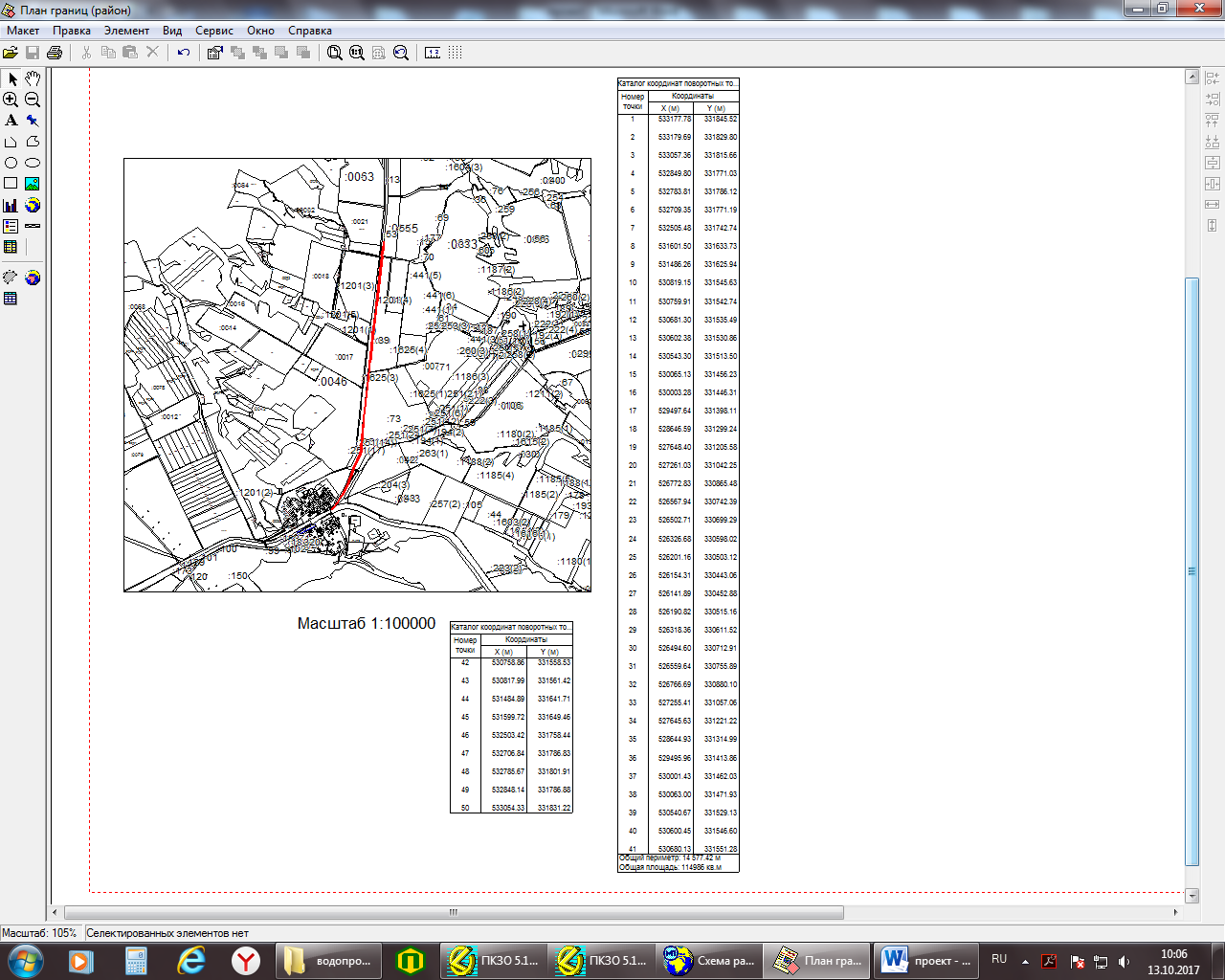 ПРОЕКТ ПЛАНИРОВКИ ТЕРРИТОРИИЛИНЕЙНОГО ОБЪЕКТА«Водовод х.Глинище – х.Сухов-2городского округа город Михайловка Волгоградской области»(текстовый и графический материал)СОСТАВ ПРОЕКТА:Проект планировки территории основная часть.А. Пояснительная запискаБ. Графические материалы - чертеж планировки территории (основной чертеж) М 1:2000Материалы по обоснованию проекта планировки:А. Пояснительная запискаБ. Графические материалы - ситуационная схема проектируемого водовода1. Проект планировки территории1.1 Общие положения о размещении линейного объектаПроект планировки территории в границах «Водовод х.Глинище – х.Сухов-2 городского округа город Михайловка Волгоградской области» предусматривающий размещение линейного объекта — водовода Ду100мм разработан в соответствии со следующей нормативно-правовой документацией:- Градостроительным кодексом Российской Федерации от 29.12.2004г. № 190-ФЗ;- Земельным кодексом Российской Федерации от 25 октября 2001 г. № 136- ФЗ;- Постановлением Правительства Российской Федерации от 22 июля 2008 г. № 561 «О некоторых вопросах, связанных с резервированием земель для государственных или муниципальных нужд».- СНиП 11-04-2003** (в части, не противоречащей действующему законодательству о градостроительной деятельности);- РДС 30-201-98(в части, не противоречащей действующему законодательству о градостроительной деятельности).- СП 42.13330.2011 «Градостроительство. Планировка и застройка городских и сельских поселений» актуализированная редакция СНиП 2.07.01-89*;Подготовка документации по планировке территории осуществляется в целях:- обеспечения устойчивого развития территорий;- выделения элементов планировочной структуры (кварталов, микрорайонов, иных элементов);установления:- границ земельных участков, на которых расположены объекты капитального строительства;- границ земельных участков, предназначенных для строительства и размещения линейных объектов.Проект планировки территории является основой для разработки проекта межевания территории.Подготовка документации по планировке территории для линейного объекта - это действия по созданию и упорядочению условий для развития территории, осуществляемые путем подготовки и реализации документации по планировке территории, содержащей характеристику и параметры планируемого развития территории, а также фиксирование границ регулирования землепользования и застройки, в том числе в виде красных линий, границ земельных участков, границ зон с особыми условиями использования территории.Цель подготовки документации по планировке территории: обеспечение устойчивого развития территории и установление границ земельных участков для строительства и размещения линейных объектов.Для выполнения поставленной цели в процессе составления проекта планировки, выполнялись следующие работы:1.Обследование в натуре прохождение трассы водопровода, согласование ее со всеми землепользователями, землевладельцами и арендаторами земельных участков, интересы которых затрагиваются во временном отводе земельного участка.2. Уточнение границ смежных землепользователей, определение вида и площади сельскохозяйственных угодий.3.Оформление графических материалов.4. Подготовка материалов, необходимых для принятия решений администрации уровня района и при необходимости области.1.2 Исходно- разрешительная документация.Проект планировки территории для размещения линейного объекта разработан на основании следующих исходных данных, необходимых для подготовки проекта:- схемы территориального планирования Михайловского городского округа- топографической подосновы масштаба 1:2000- кадастрового плана территории (выписка из ГКН)2. Материалы по обоснованию проекта планировки территории.2.1. Анализ состояния территории линейного объекта.КлиматВолгоградская область - область в России, на юго-востоке Восточно- Европейской равнины, субъект Российской Федерации. Административный центр — город-герой Волгоград.Волгоградская область граничит:с Саратовской. Ростовской. Астраханской, Воронежской областями, Республикой Калмыкия и Казахстаном (Западно-Казахстанская область).Входит в состав Южного Федерального Округа Российской Федерации.Географическое положение: севера на юг и с запада на восток область протянулась более чем на 400 км. Общая протяжённость границ области — 2221,9 км, в том числе с Саратовскойобластью 29,9 %, Ростовской 26.8 %..Астраханской 11,4 %, Воронежской 11,3 % областями, Республикой Калмыкия 10,9% и Казахстаном 9,7 %.Волгоградская область имеет выгодное географическое положение, являясь главными воротами на юг России с выходом на Иран. Кавказ. Украину и Казахстан. В обратном направлении на центральную Россию и Поволжье. Также в области соединяются через Волго- Донской канал две важнейшие реки Европейской части России. Волга и Дон. С его помощью можно выйти на следующие моря: Каспийское море. Белое море. Балтийское море, Черное море и Азовское море.Занимает площадь 112,9 тыс. км2 (78% составляют земли сельскохозяйственного назначения).Климат области засушливый, с резко выраженной континентальностью. Северо-западная часть находится в зоне лесостепи, восточная — в зоне полупустынь, приближаясь к настоящим пустыням. Средняя температура января от -8 до -12, июля от 23 до 25. Среднегодовое количество осадков выпадает на северо-западе до 500 мм, на юго-востоке — менее 300 мм. Абсолютный максимум тепла+42...+44 °С наблюдается обычно в июле — августе. Абсолютный минимум температуры воздуха составляет-36. .. -42 °С и наблюдается в январе — феврале.Среднемноголетние сроки образования устойчивого снежного покрова в северных районах— 11—17 декабря, в южных— 20—25 декабря. Снежный покров сохраняется от 90 до 110 дней. Средние значения высоты снежного покрова колеблются от 13 до 22 см.Зима в Волгоградской области, как правило, начинается в декабре и длится 70—90 дней. Весна обычно короткая, наступает в марте — апреле. В мае иногда бывают заморозки, нанося большой ущерб сельскохозяйственным культурам и плодоносящим садам. Лето устанавливается в мае, иногда в июне и продолжается около 3-х с половиной месяцев. Осень длится с конца сентября до начала декабря. В октябре иногда бывают заморозки.Грунты по трудности разработки относятся ко II категории. Глубина промерзания грунта в Волгоградской области составляет 1,4 м. Глубина прокладки водопровода составляет не менее 1,8 м. Категория сложности инженерно-геологических условий устанавливается по совокупности факторов согласно СНиП 11-105-97.Условные обозначения рельефа местности выполнены согласно«Условным знакам для топографических планов».Условные обозначения проектируемых объектов и фрагментов трассы выполнены согласно ГОСТ 21.406-88.2.2 Охрана окружающей среды.Сооружения водовода являются одними из наиболее чистых сооружений народного хозяйства.При разработке данной проектной документации учитывались экологические требования к предпроектной и проектной документации, изложенные в Законе РФ «Об охране окружающей природной среды» от 10.01.02 №7-ФЗ, Федеральном законе «Об охране атмосферного воздуха» №96-ФЗ и регламентированные СНиП 11-01-95 и РП.1.311-1-97.Строящийся водовод не относится к экологически опасным объектам народного хозяйства, т.к. водовод во время строительства и всего своего срока эксплуатации не создает внешних вредных электромагнитных или иных излучений, вибраций, а материалы, используемые в конструкции водовода не выделяют вредных химических веществ и экологических отходов.На основании ведомственных норм ВСН 333-93 и решения Роскомсанэпидемнадзора за №0113/759-11 от 25.05.93 санитарно-защитная зона для подземных сооружений водовода не предусматривается.Таким образом, для проектируемого водовода не требуется специальных мер по охране атмосферного воздуха, подземных и поверхностных вод.Определенное влияние на природную среду может оказываться только в период строительства водовода, при этом возможно следующее экологическое воздействие:-нанесение ущерба агропромышленным предприятиям в связи с временным занятием земель;Трасса прокладки проектируемого водовода выбрана в основном вдоль автодорог, лесопосадок с учетом наименьшего занятия пахотных земель.По трассе имеют место пересечения с ЛЭП, магистральным газопроводом высокого давления, реками, автодорогами.Земля по трассе водовода (площадка строительства) временно изымается на период строительства.При пересечении с магистральными газопроводами и газопроводами среднего и низкого давления предусмотрен ручной способ разработки траншей или метод ГНБ, исключающий возможность повреждения трубопровода.Эксплуатация технических средств, используемых при строительстве водовода, должна быть организованна таким образом, чтобы исключить малейший пролив горюче-смазочных материалов или загрязнения окружающей территории.Прокладка водовода не вызывает увеличения объемов сточных вод и загрязнения пересекаемых водоемов.Технология и сроки выполнения работ определены из условий всемерного сокращения факторов оказывающих отрицательное влияние на природу.Проектируемый водовод, не является источником загрязнения окружающей среды. При эксплуатации водовода выбросы в атмосферу отсутствуют, по дождевым стокам изменений относительно существующего положения нет.Загрязнение атмосферы, предполагаемое при производстве строительно-монтажных работ от двигателей строительной техники и автотранспорта, не превышает допустимых значений.Ожидаемые уровни шума от работающей техники незначительно превышают нормативные значения в дневное время, ночью (после 22.00 часов) работа шумящих механизмов запрещена.Оборудование, материалы и транспортные средства, используемые при строительстве должны размещаться только в отведённых для данных целей местах. При условии соблюдения вышеуказанных мероприятий, строительно-монтажные работы по прокладке водовода не оказывают отрицательного влияния на окружающую среду.2.3 Мероприятия ИТМ ГО ЧС.Объект строительства - водовод в соответствии с показателями постановления Правительства Российской Федерации от 19.09.98 г. №1115 «О порядке отнесения организаций к категориям по гражданской обороне» - не категорирован по гражданской обороне (ГО).Рабочий проект по строительству линейных сооружений водовода выполнен в соответствии с нормативными документами согласно СП-11-107-98 по ГО и ЧС.Для исключения возможности ЧС природного характера в проекте применены передовые технологии.Во время ведения работ участки строительства имеют ограждающие конструкции и предупреждающие знаки.Прокладка трассы водовода через автодороги и ж.д. производится скрытым способом методом горизонтально-направленного бурения, поэтому в период эксплуатации аварии на данных участках трасс маловероятны.Работающий персонал должен имеет средства индивидуальной защиты.Процесс прокладки водовода может быть остановлен в любой момент времени не вызывая при этом аварийных ситуаций.Стоимость возмещения убытков и потерь определены на основании расчетов, выполненных районными земельными комитетами и согласованными с хозяйствами.Прокладка подземного водовода не изменяет среду обитания объектов животного мира и не нарушает естественные пути миграции животных и птиц.Взрывопожаробезопасность объекта решается комплексом противопожарных мероприятий, выполненных в соответствии с требованиями нормативных документов по проектированию:- СНиП 2.08.02-89* "Общественные здания и сооружения";- СНиП 21.01-97 "Пожарная безопасность зданий и сооружений";- СНиП 2.04.02-85 "Противопожарные нормы"; - ПУЭ изд.№6 1998 г.;- других нормативных документов по строительству, по соответствующим разделам, действующих на территории РФ.Таким образом, при условии выполнения выше изложенных мероприятий, реализация предусмотренных проектных решений по прокладке водовода не приведет к каким-либо отрицательным изменениям в природной среде в период строительства и эксплуатации проектируемого водовода.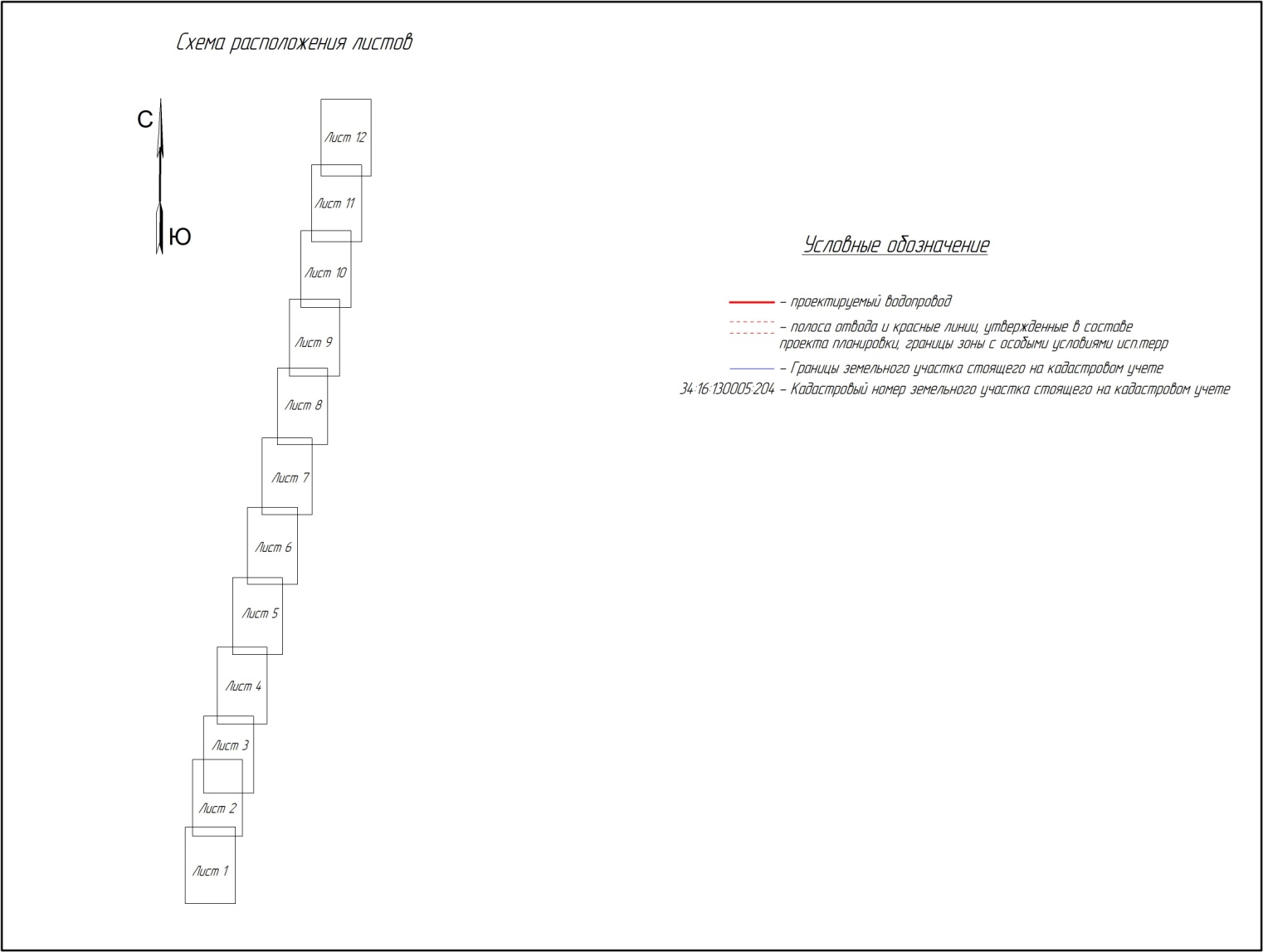 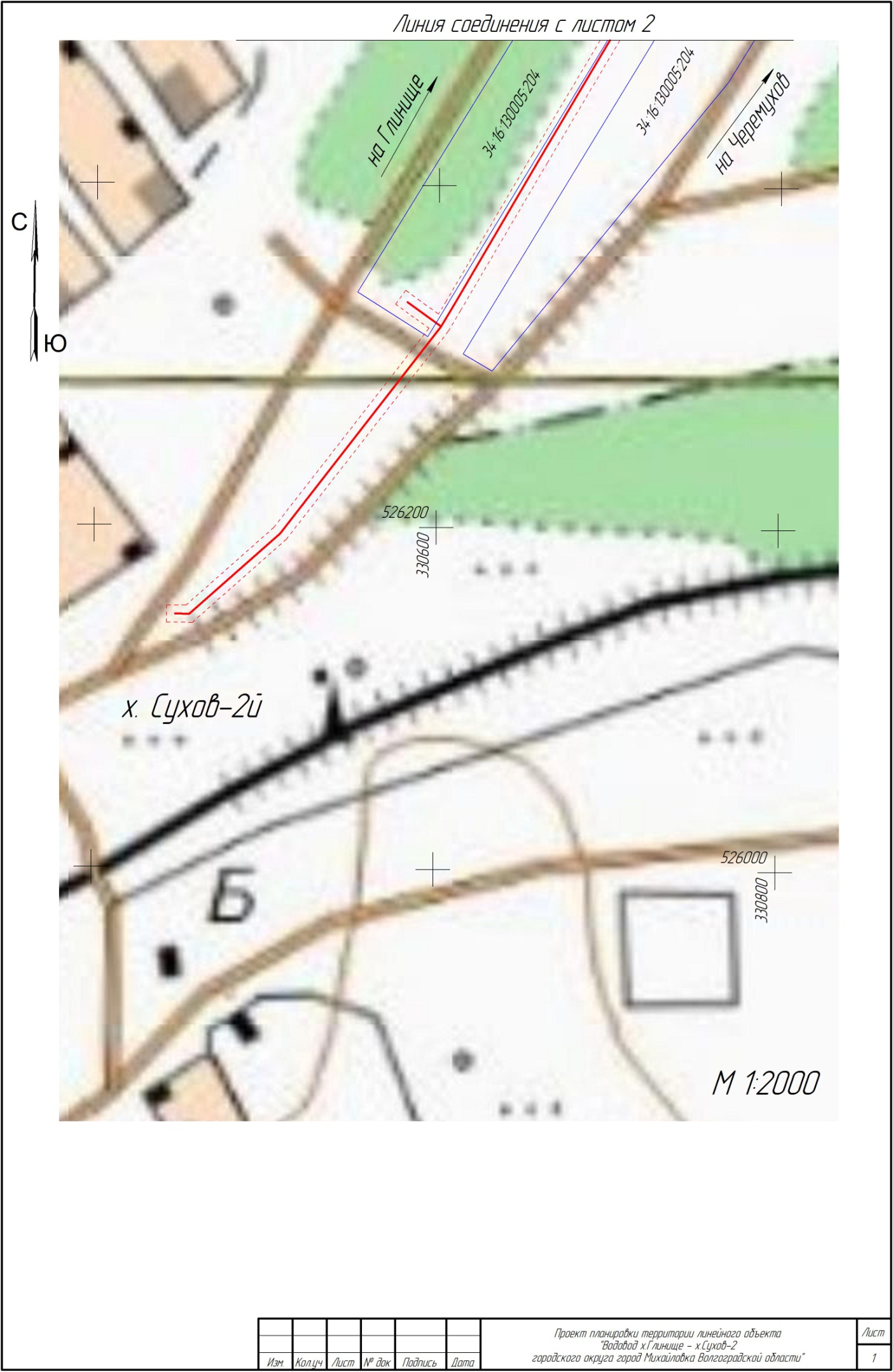 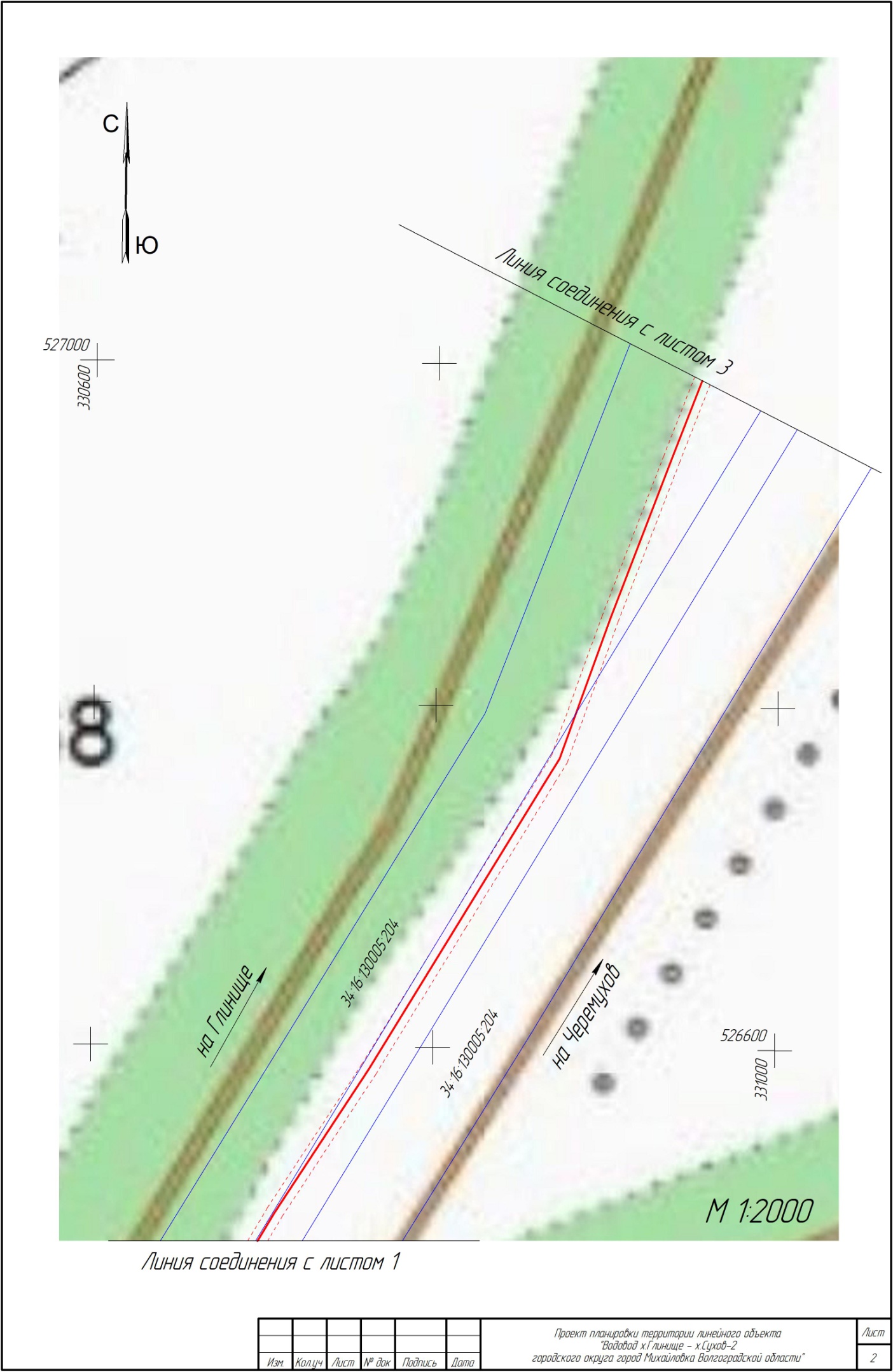 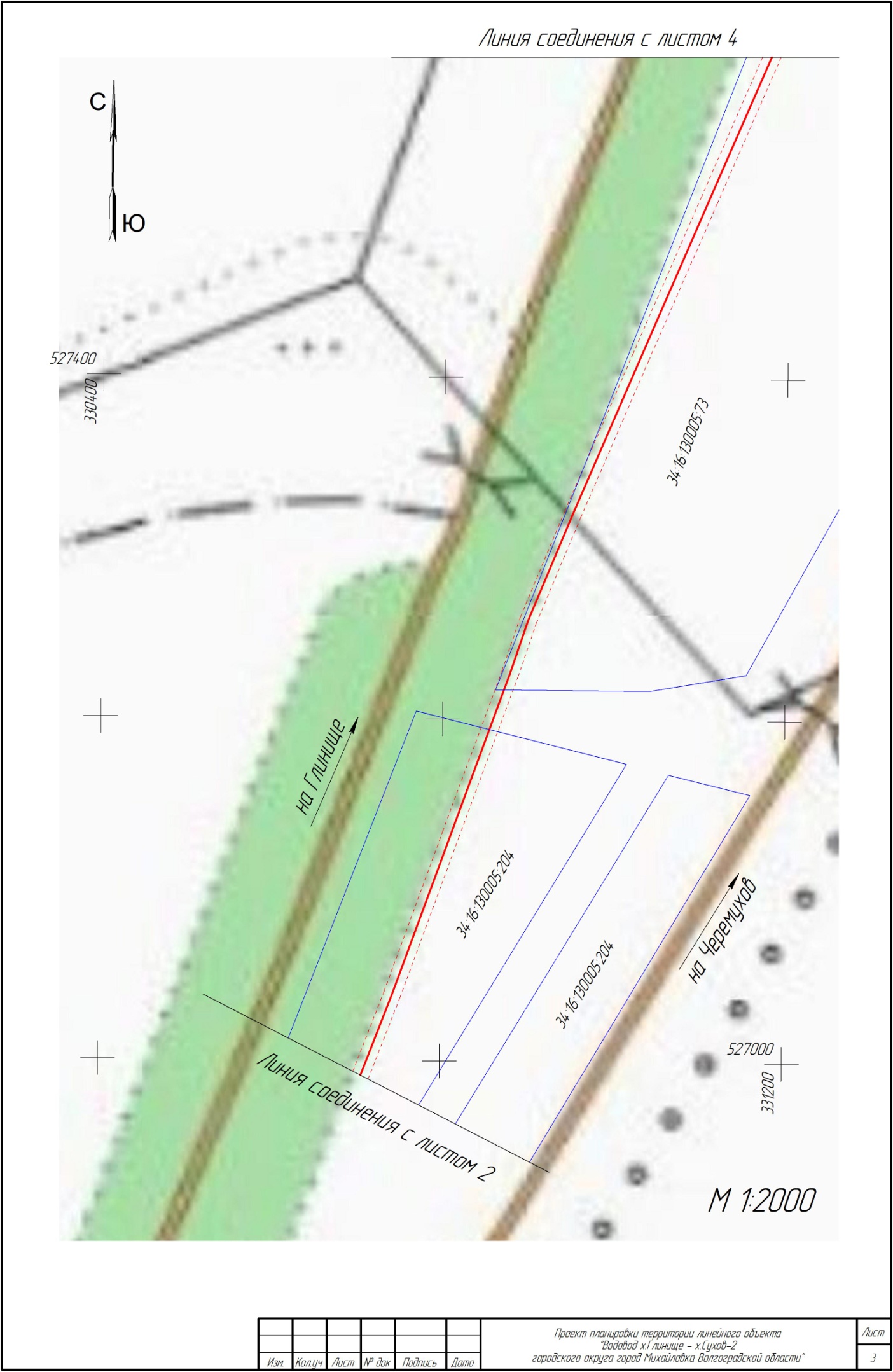 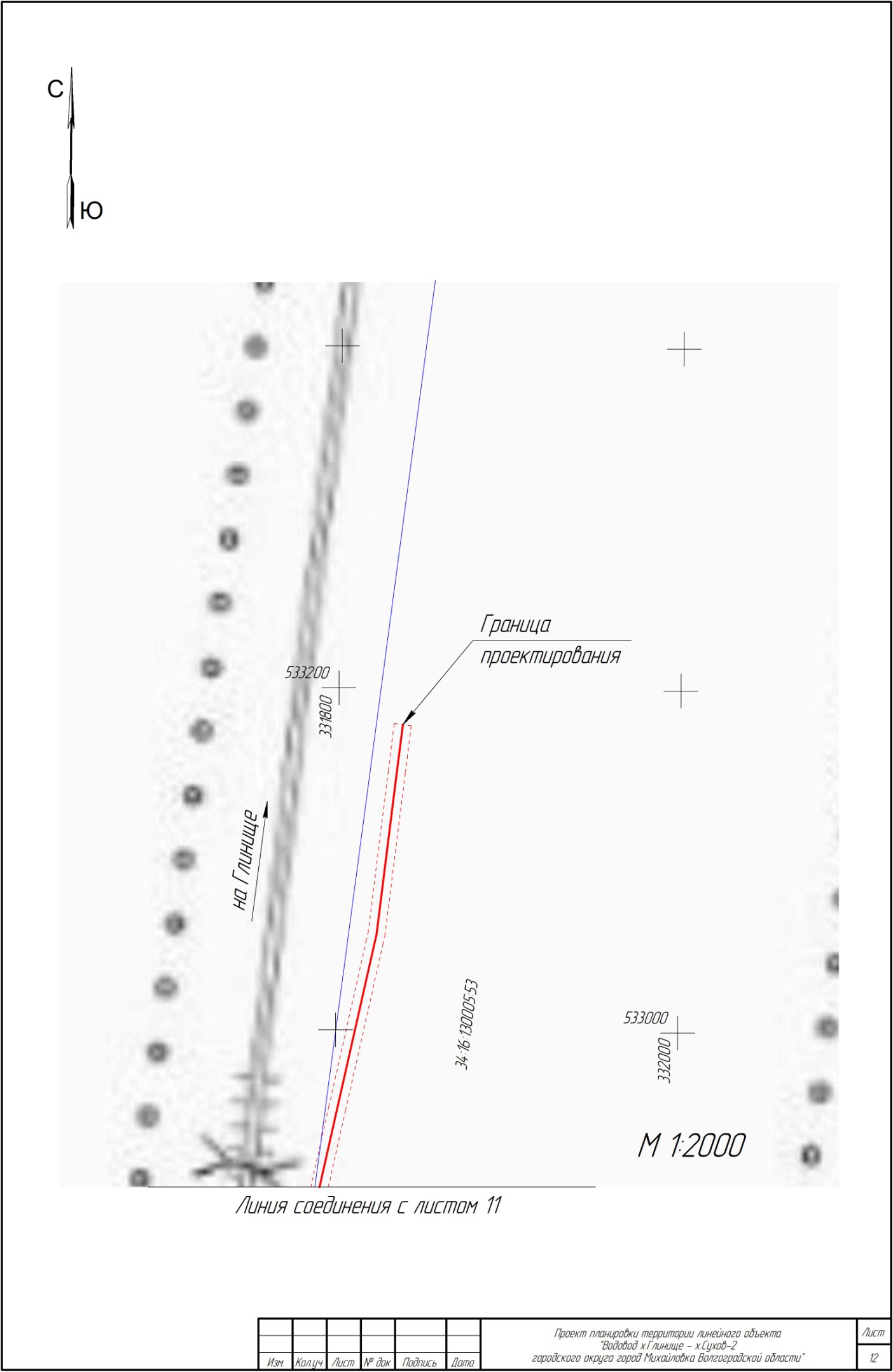 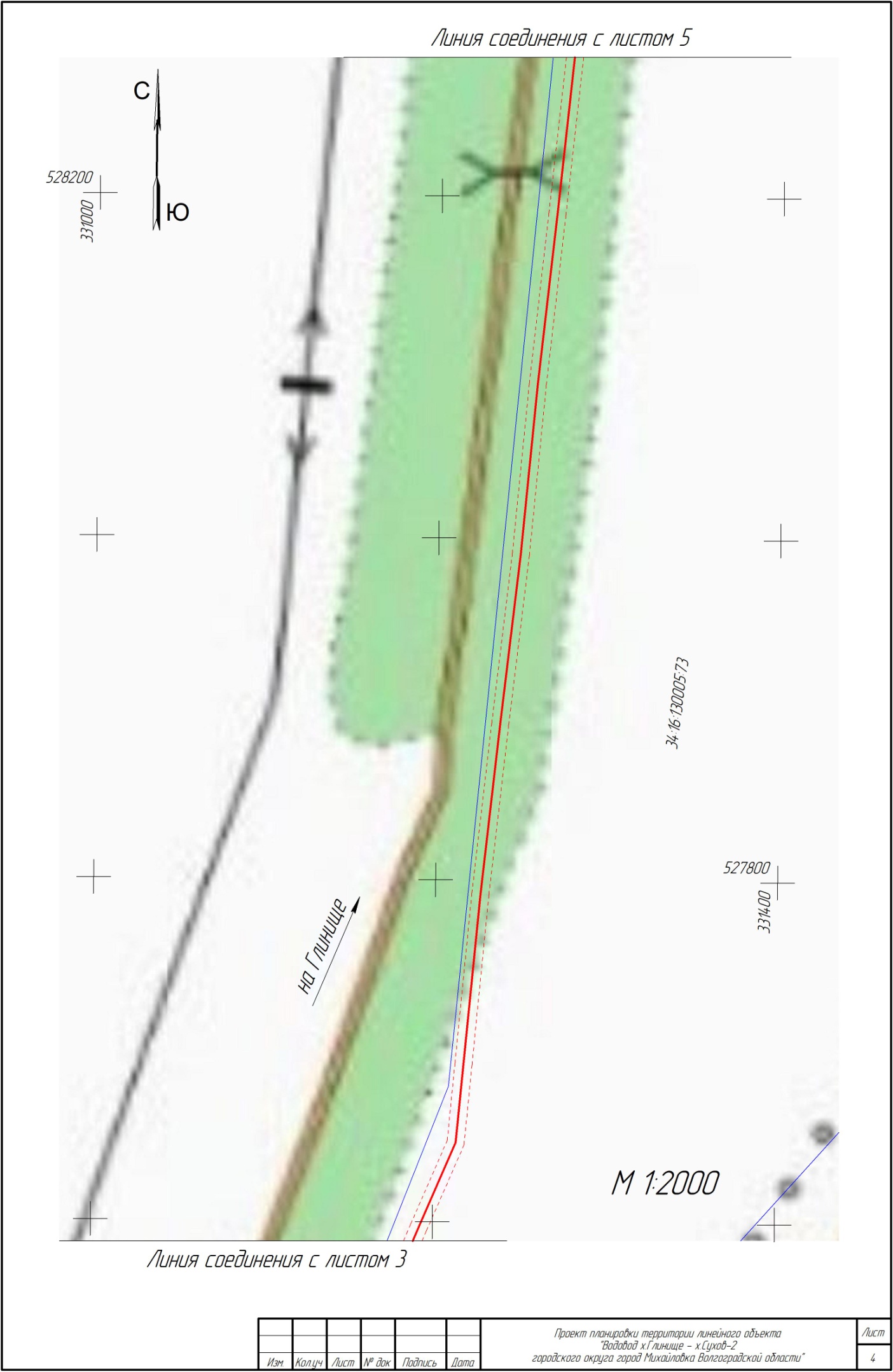 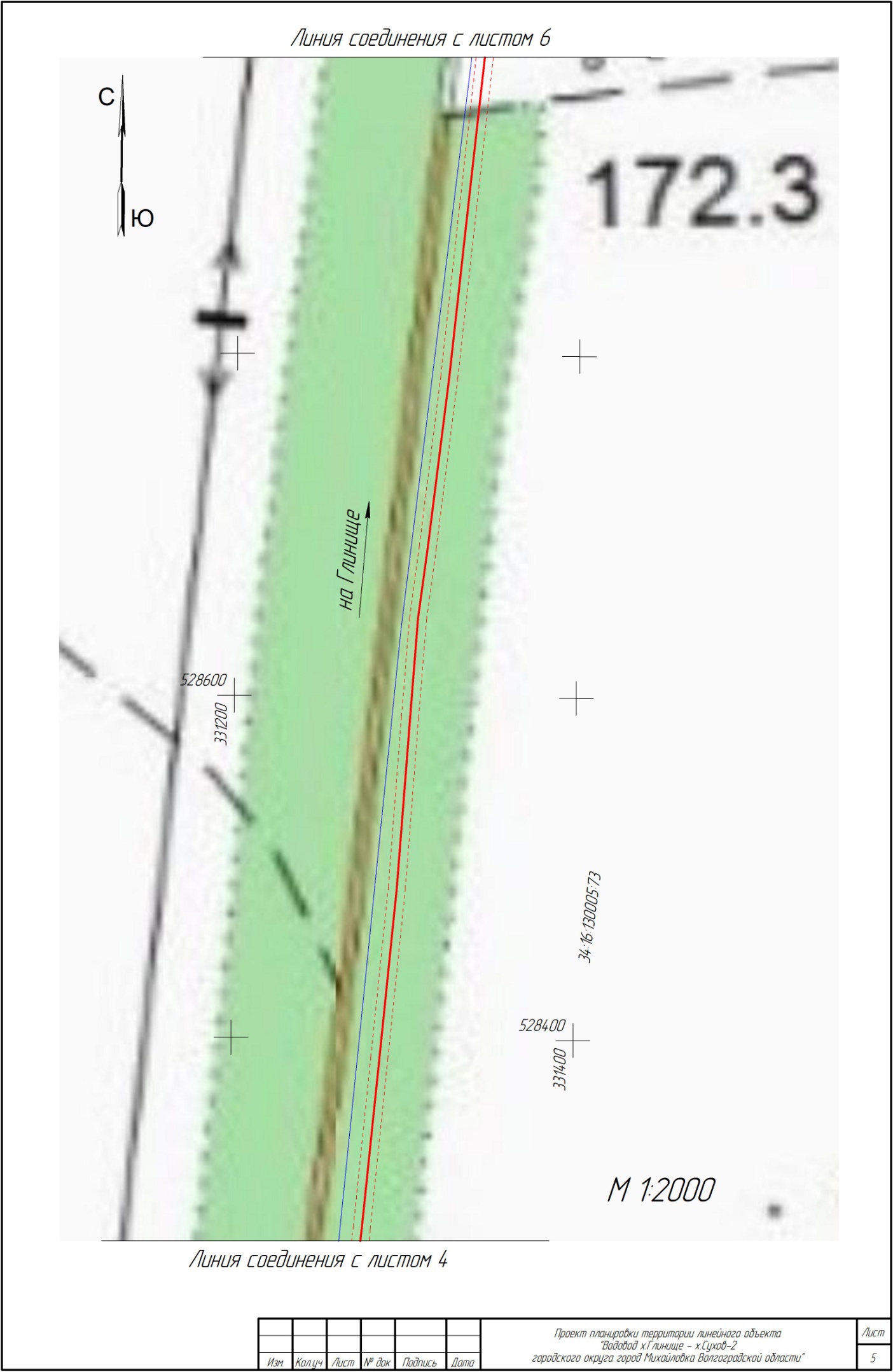 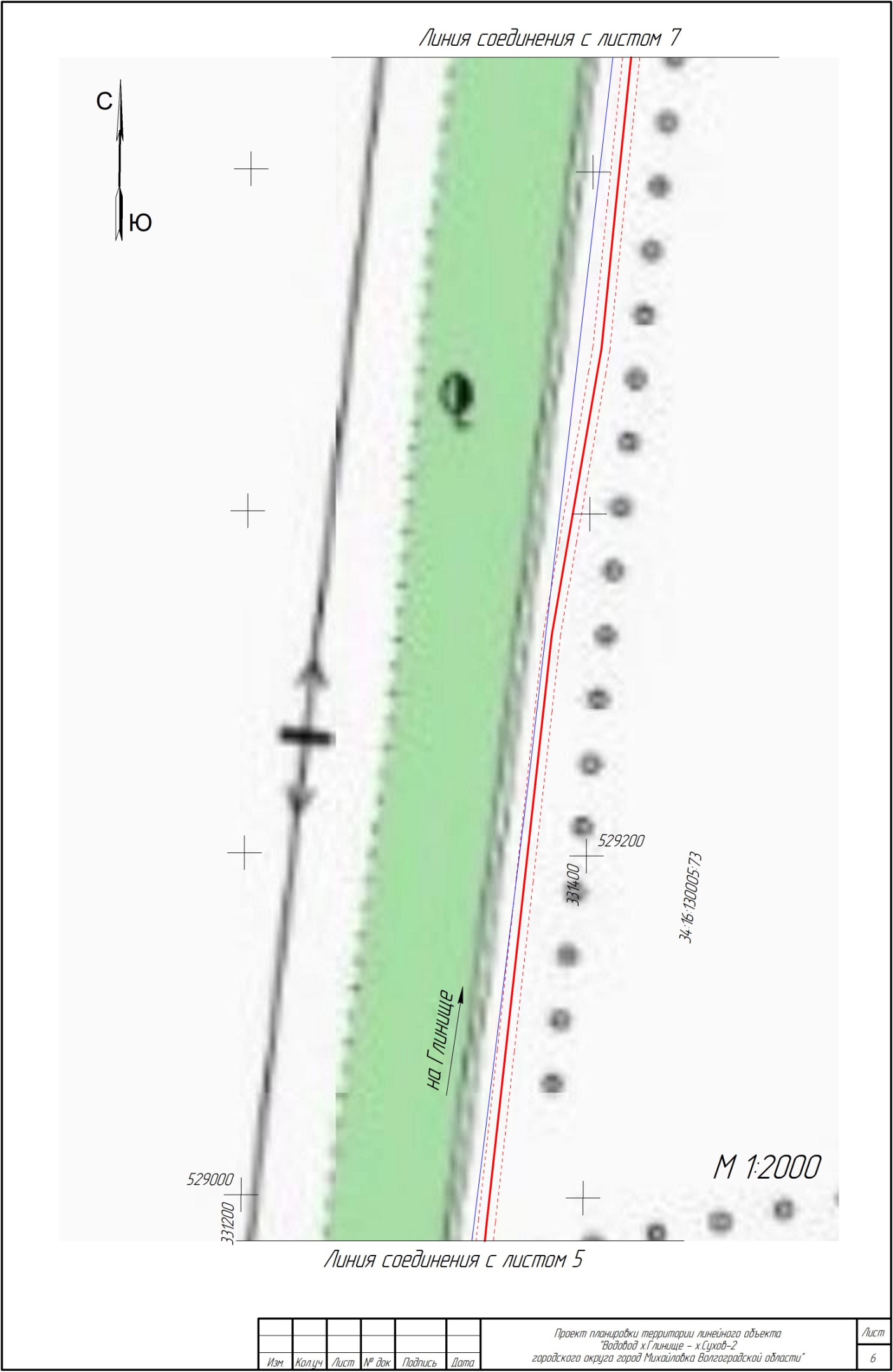 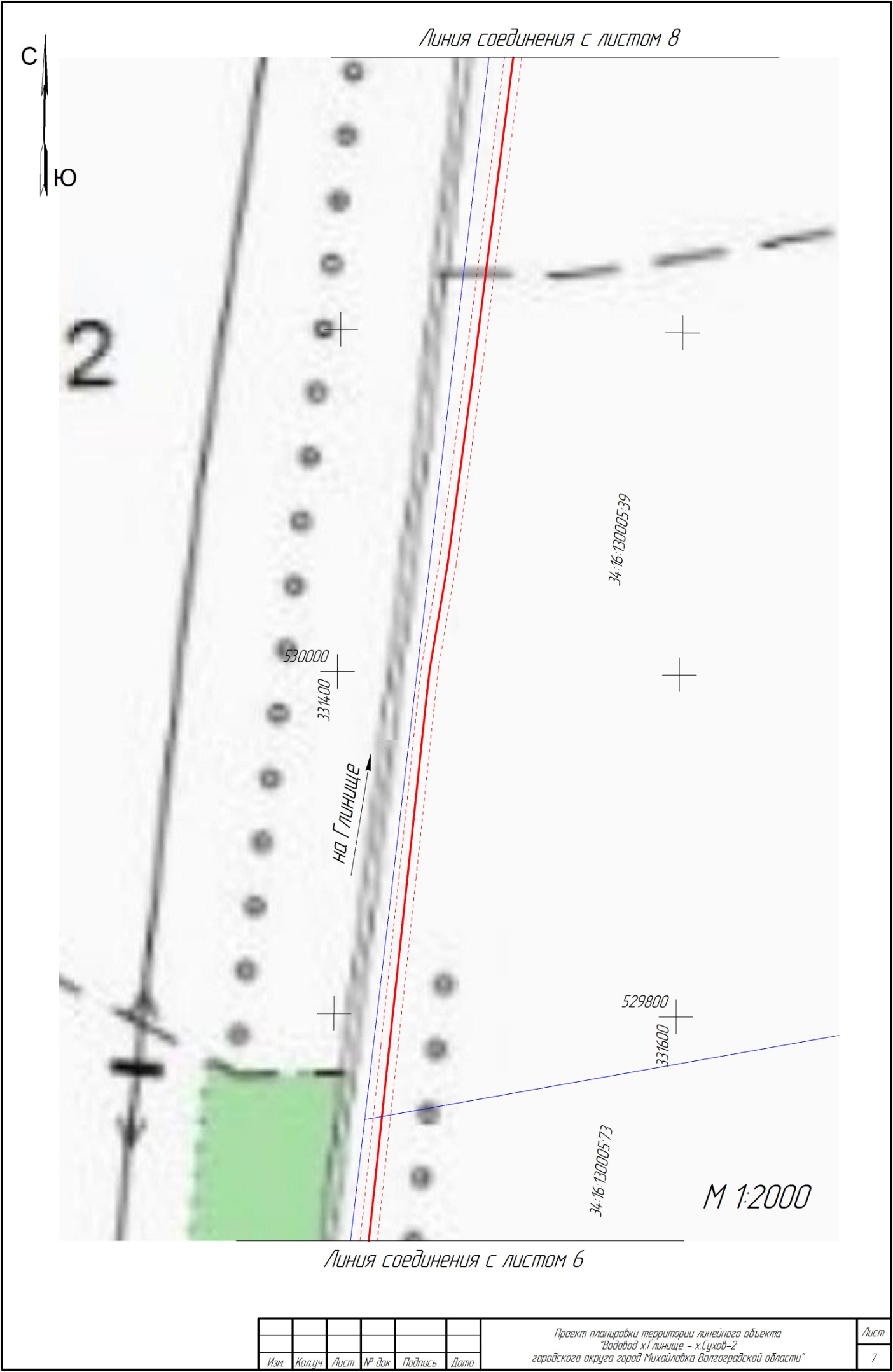 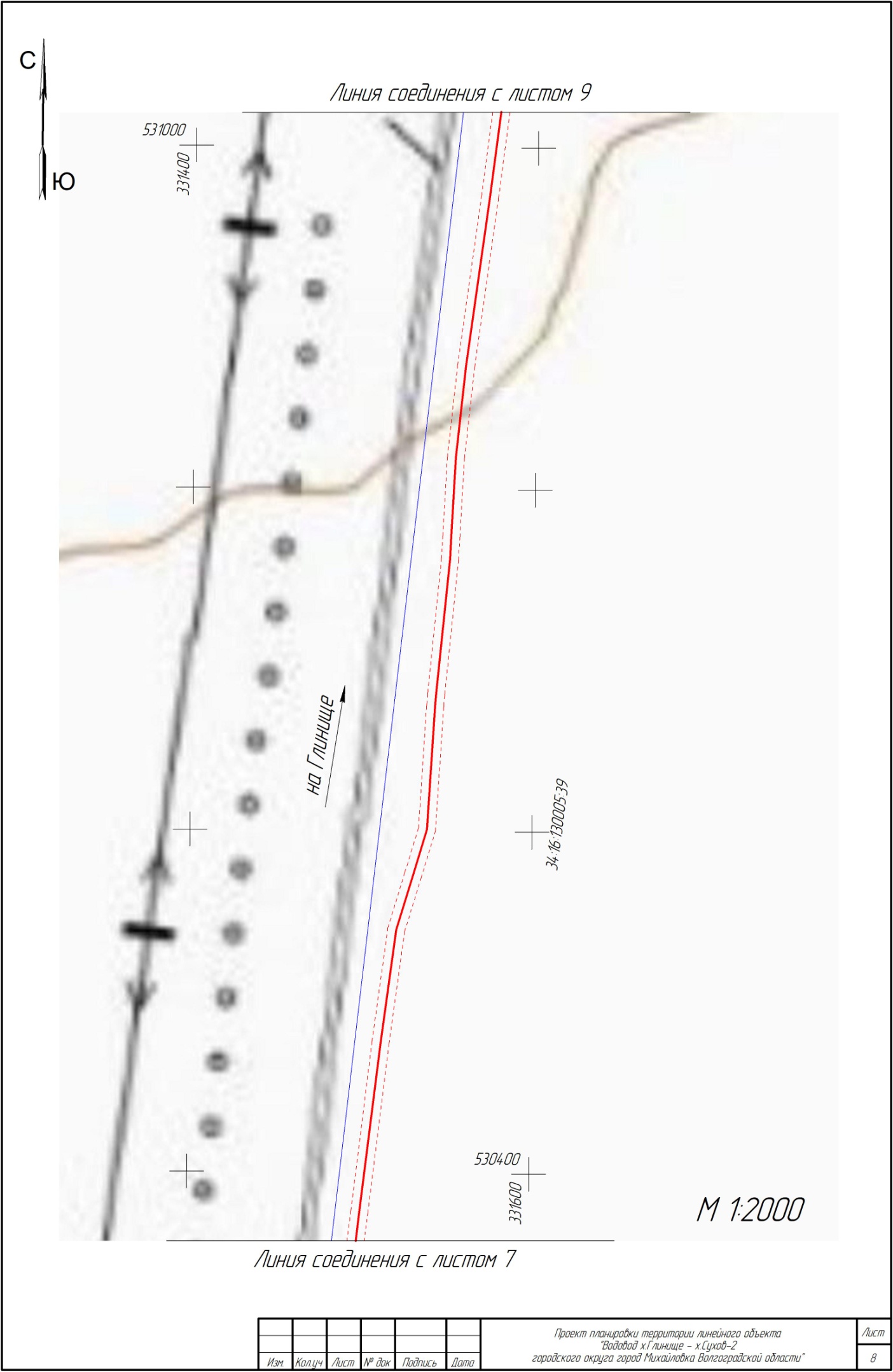 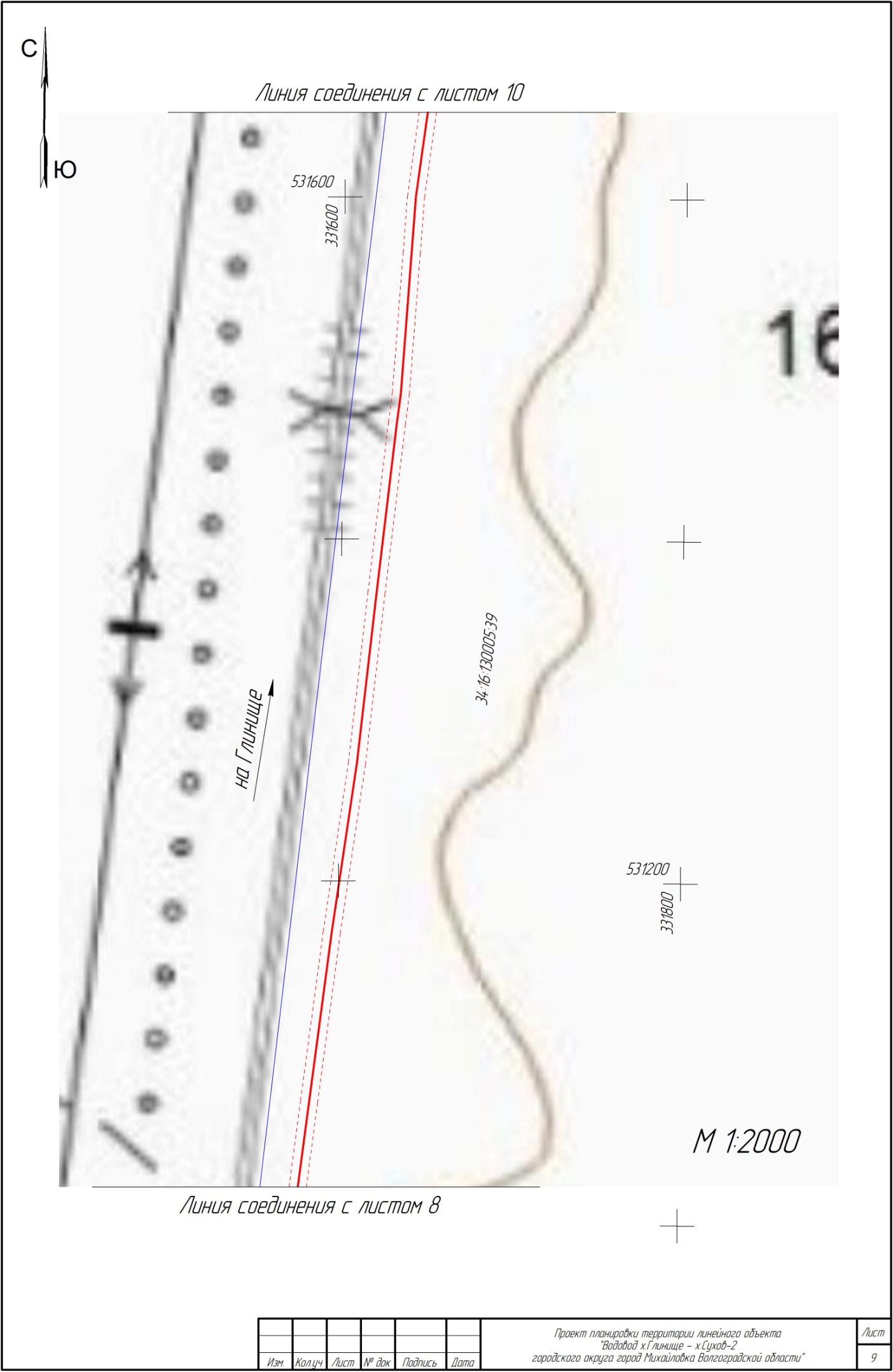 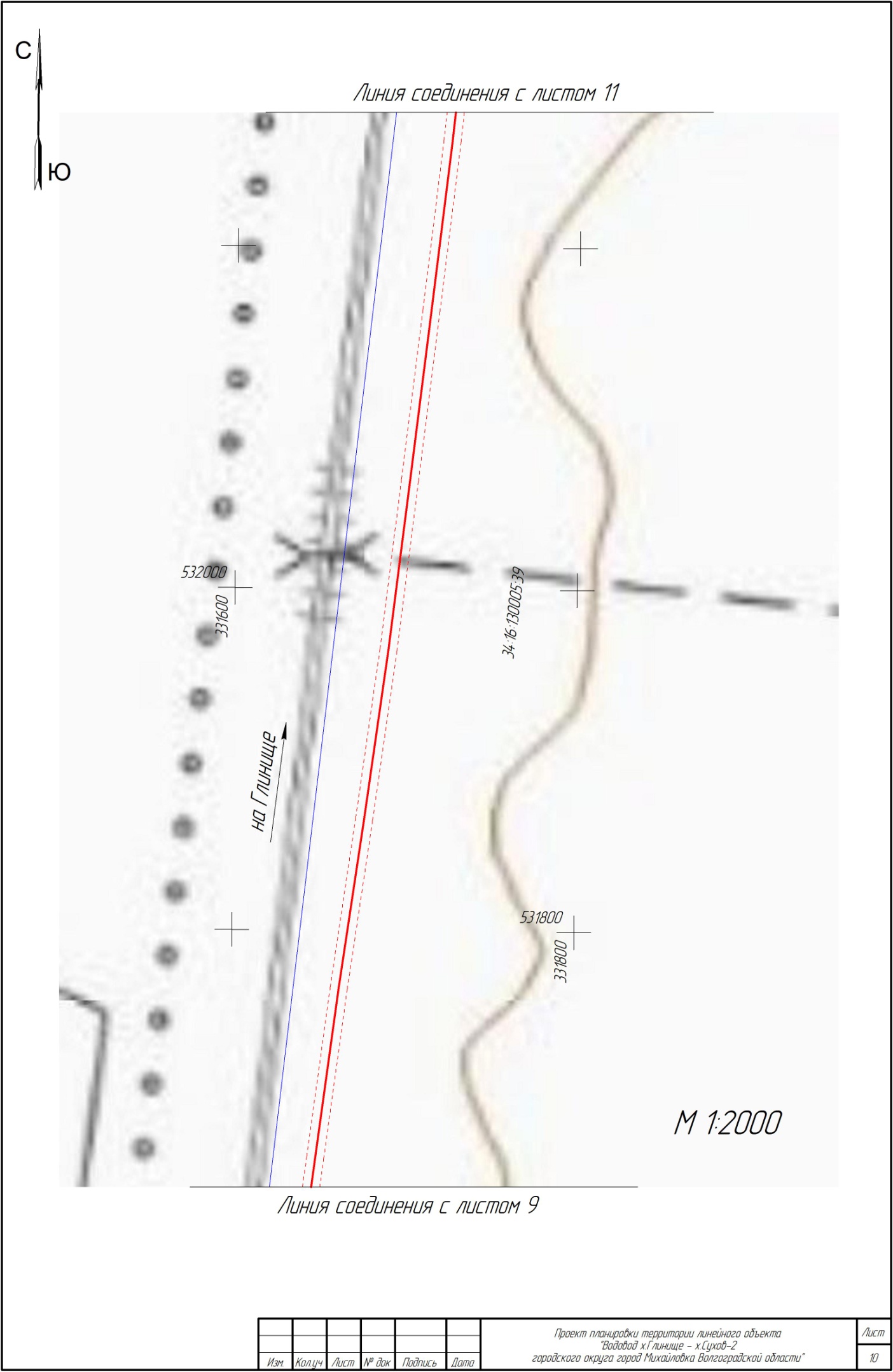 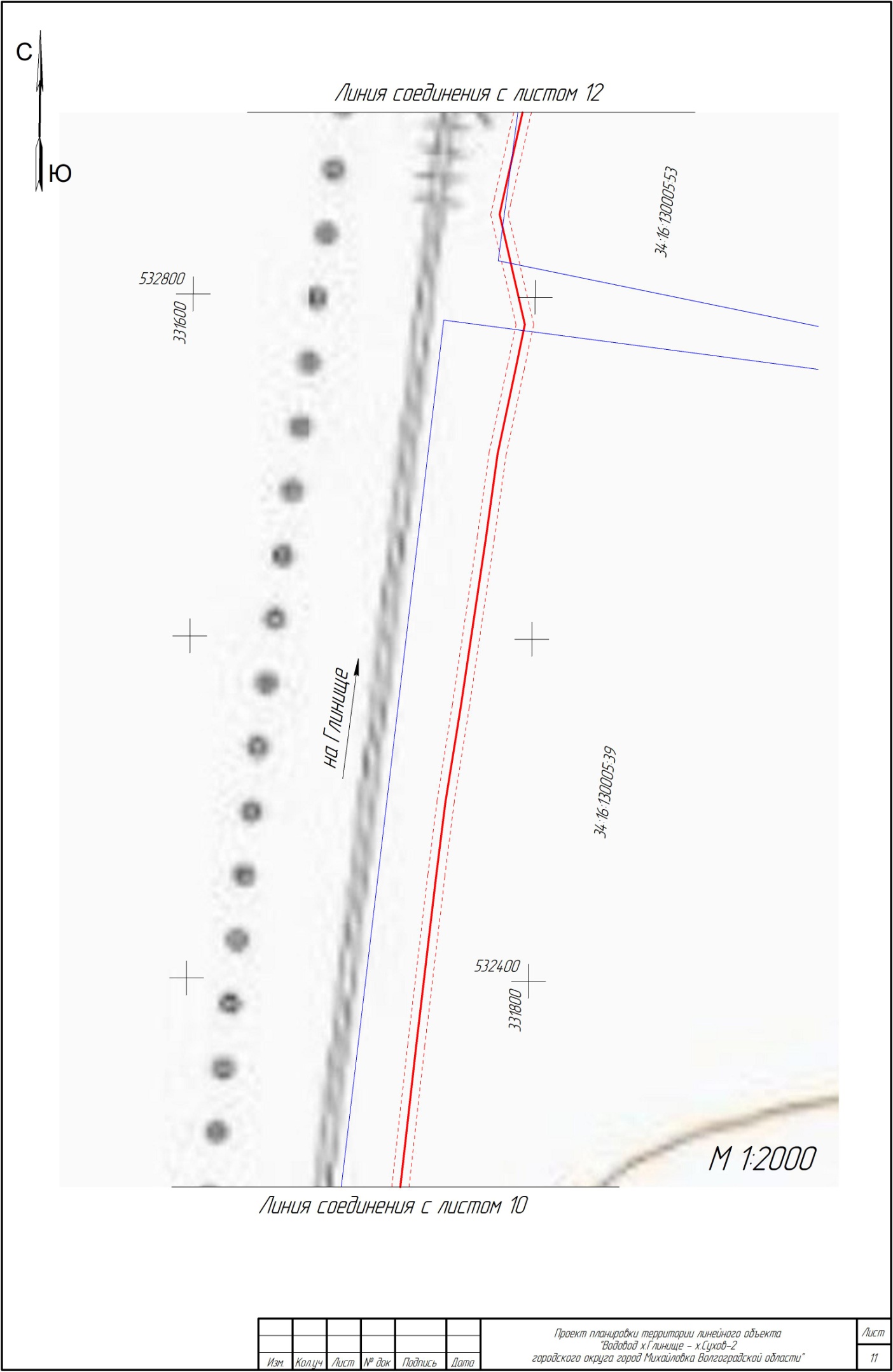 